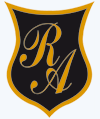          Colegio República Argentina            O’Carrol  # 850-   Fono 72- 2230332                                 Rancagua                                          MATEMÁTICA  6° AÑO BÁSICO                                         TAREA RAZONESInstrucciones: Te invito a realizar el siguiente desafío para que reflexiones y aprendas de tus errores. ¡tú puedes!1.      En la siguiente figura:La razón entre los rectángulos rojos y blancos es……………………………………La razón entre los rectángulos blancos y el total de rectángulos es ……………………………………Hay que pintar …………………  rectángulos blancos para que queden en la misma razón los rectángulos blancos y rojos ……………………………………                                 Solucionario Desafío      1.En la siguiente figura:La razón entre los rectángulos rojos y blancos es…………1 : 2………………La razón entre los rectángulos blancos y el total de rectángulos es ……………2 : 3………………Hay que pintar ………5………  rectángulos blancos para que queden en la misma razón los rectángulos blancos y rojos ……………1 : 1…………………                                 Solucionario ActividadesEl siguiente solucionario de las actividades te sirve para comparar tus respuestas con él, corregir tus errores  y reflexionar sobre ellos, guiándote mediante el a las respuestas correctas. Si te equivocaste no hay problema porque el error es una forma de aprender, lo importante es que lo realices nuevamente hasta llegar al resultado correcto.Escribe las siguientes razones para cada situación y según ello responda:Unos alumnos registraron el número de pasajeros que llevaban dos buses  con diferentes destinos de la empresa  Combi – Bus en la siguiente tabla:   En el recorrido del Bus Santiago – Linares la razón entre el número de pasajeros y el número de asientos es: ………………………2 : 3…………………………………………..   En el recorrido del Bus Santiago –Rancagua la razón entre el número de pasajeros y el número de asientos es: ………………………4 : 5…………………………………………...  Observe las razones descritas y determine ¿Cuál bus está más lleno?El bus que va desde Santiago a Rancagua. Juan resolvió correctamente 12 problemas de 36 en una guía:La razón entre las respuestas correctas y el total es …………………………1 : 3…………………………………………Por cada  ………3………… respuesta realizadas ……2….. son incorrectas.Observe las razones descritas: ¿Es cierto que Juan resolvió muy bien su guía?No, porque de tres preguntas que resolvió, dos eran incorrectas.Nombre:Curso:    6°  Años                      Fecha: Semana 10 del 01 al 05 de Junio,2020Objetivo de Aprendizaje:   Demostrar que comprenden el concepto de razón de manera  simbólica, en forma manual y/o usando software educativoBus Santiago – LinaresBus Santiago – RancaguaNúmero de pasajeros3020Número de asientos4525